เรียน	คณบดีข้าพเจ้า ชื่อ-สกุล 						เลขทะเบียน 	               	นักศึกษาหลักสูตร   สาธารณสุขศาสตรมหาบัณฑิต   วิทยาศาสตรมหาบัณฑิตสาขาวิชา   อาชีวอนามัยและความปลอดภัย   การจัดการสุขภาพ ความปลอดภัย และอนามัยสิ่งแวดล้อมวิชาเอก (ถ้ามี)  การจัดการอนามัยสิ่งแวดล้อม และอาชีวอนามัย  การจัดการสุขภาพ และการพัฒนาอย่างยั่งยืน การจัดการข้อมูลสารสนเทศทางสุขภาพ การจัดการอนามัยสิ่งแวดล้อม การจัดการอาชีวอนามัยและความปลอดภัย การจัดการการสร้างเสริมสุขภาพการจัดการการบริการสุขภาพ วิทยาการระบาดและการจัดการข้อมูลสารสนเทศทางสาธารณสุขหมายเลขโทรศัพท์ 					E-mail					อาจารย์ที่ปรึกษาทางวิชาการ					อาจารย์ที่ปรึกษาวิทยานิพนธ์					มีความประสงค์ขออนุมัติ	  รักษาสถานภาพนักศึกษา ภาคการศึกษาที่		/	  	ซึ่งได้หน่วยกิตสะสมของรายวิชาครบถ้วนตามหลักสูตรแล้ว แต่ยังทำวิทยานิพนธ์/การค้นคว้าอิสระ ยังไม่เสร็จสมบูรณ์  	  ลาพักการศึกษา ภาคการศึกษาที่		 /	   	รวม		ภาค โดยมีข้อมูลประกอบการพิจารณา ดังนี้	  ไม่ได้จดทะเบียนในภาคที่ลาพักการศึกษา		  จดทะเบียนในภาคที่ลาพักการศึกษา 					            	  เคยลาพักการศึกษามาแล้วในภาค (ระบุย้อนหลัง 1 ภาค) 		                        	เหตุผลในการลาพักการศึกษาในครั้งนี้ คือ 																										ลงชื่อ					(นักศึกษา)						       (					)                                                /		/	รายละเอียดประกอบการยื่นคำร้องกรอกแบบฟอร์มคำร้อง และเสนอให้อาจารย์ที่ปรึกษาเสนอความเห็นและลงนามกำกับชำระเงินค่ารักษาสถานภาพ โดยโอนเงิน จำนวน 3,000 บาท เข้าบัญชี ธนาคารกรุงไทยสาขา มธ.ศูนย์รังสิต เลขที่ 475-0-561-98-3 ชื่อบัญชี คณะสาธารณสุขศาสตร์ มธ.ยื่นแบบฟอร์ม ข้อ (1) และหลักฐานการโอนเงินข้อ (2) ผ่านทางระบบส่งเอกสารออนไลน์ (กรณีที่ไม่ได้รับการอนุมัติให้ลาพัก คณะฯ จะคืนเงินค่ารักษาสถานภาพให้แก่นักศึกษา)กรณีจดทะเบียนในภาคที่ลาพักการศึกษา ให้แนบใบเสร็จรับเงินค่าจดทะเบียนด้วยการรักษาสถานภาพนักศึกษาให้ดำเนินการภายใน 30 วัน นับแต่วันเปิดภาคเรียน มิฉะนั้นจะพ้นสภาพนักศึกษาโดยทันที (ตามข้อบังคับมหาวิทยาลัยธรรมศาสตร์ ว่าด้วยการศึกษาระดับบัณฑิตศึกษา พ.ศ.2541 พร้อมด้วยฉบับแก้ไขเพิ่มเติม (ฉบับที่ 2) พ.ศ.2545 ข้อ 11.8 ในภาคการศึกษาปกติใด หากนักศึกษาไม่จดทะเบียนศึกษารายวิชาว่าด้วยเหตุใดๆ ก็ตามจะต้องขอลาพักการศึกษาสำหรับภาคการศึกษานั้น โดยทำหนังสือผ่านอาจารย์ที่ปรึกษา ประธานคณะกรรมการบริหารหลักสูตรเพื่อขออนุมัติคณบดี และนักศึกษาจะต้องชำระค่าธรรมเนียมเพื่อรักษาสถานภาพนักศึกษาภายใน 30 วันนับแต่วันเปิดภาค มิฉะนั้นจะพ้นสภาพนักศึกษาโดยทันที)หากมีข้อสงสัยประการใด กรุณาติดต่องานบริการการศึกษา โทร 082-552-8014 (ภณิดา) หรือ E-mail: grad.thai.edu@fph.tu.ac.th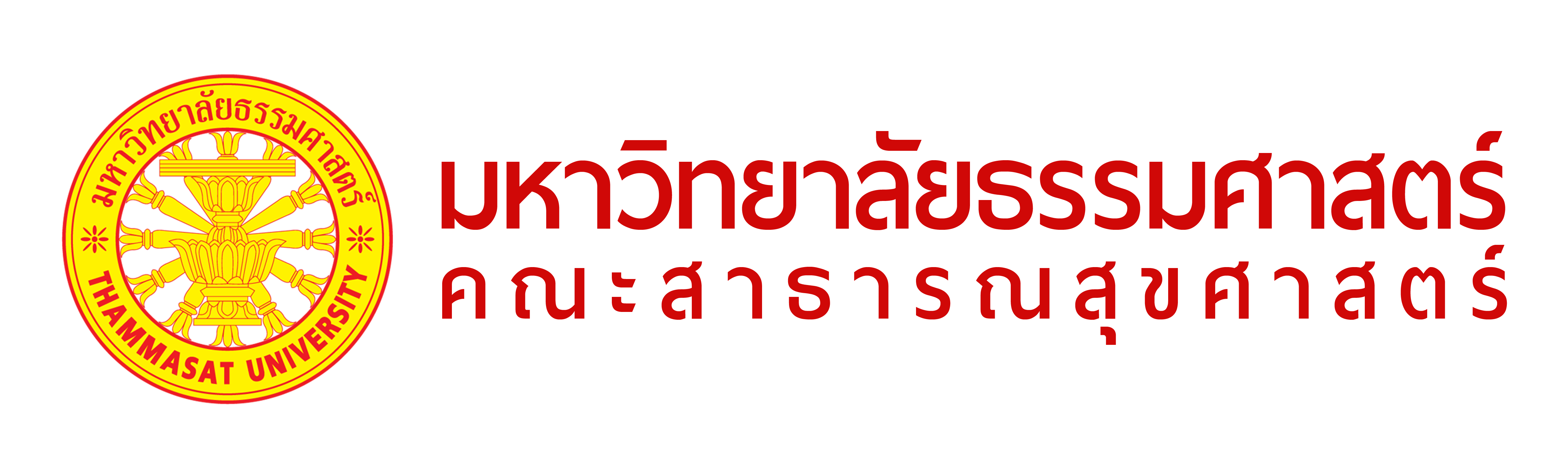 แบบขอรักษาสถานภาพนักศึกษา/ลาพักการศึกษาระดับบัณฑิตศึกษา คณะสาธารณสุขศาสตร์ มหาวิทยาลัยธรรมศาสตร์ ความเห็นอาจารย์ที่ปรึกษา ความเห็นประธานคณะกรรมการ บริหารหลักสูตรฯ หรือประธานคณะอนุกรรมการฯ ความเห็นรองคณบดีฝ่ายวิชาการ  ความเห็นคณบดี  เห็นควรอนุมัติ  ไม่เห็นอนุมัติ							ลงชื่อ...............................................(			)อาจารย์ที่ปรึกษาวิชาการ/วิทยานิพนธ์	/         	/	  เห็นควรอนุมัติ  ไม่เห็นอนุมัติ							ลงชื่อ...............................................(			)ประธานคณะกรรมการบริหารหลักสูตรฯ 	/         	/	  เห็นควรอนุมัติ  ไม่เห็นอนุมัติ							ลงชื่อ............................................(ผศ.พ.ต.ต.หญิง ดร.คัติยา อีวาโนวิช)รองคณบดีฝ่ายวิจัยและบัณฑิตศึกษา	/         	/	  อนุมัติ  ไม่อนุมัติ								ลงชื่อ...............................................(รศ.ดร.สสิธร เทพตระการพร)คณบดีคณะสาธารณสุขศาสตร์	/         	/	สำหรับเจ้าหน้าที่งานการนักศึกษาสำหรับเจ้าหน้าที่งานการนักศึกษาสำหรับเจ้าหน้าที่งานการนักศึกษาสำหรับเจ้าหน้าที่งานการนักศึกษาการตรวจสอบ   การขออนุมัติดังกล่าวเป็นไปตามข้อบังคับของมหาวิทยาลัย    ได้ชำระค่ารักษาสถานภาพแล้วการตรวจสอบ   ได้รับการยกเว้นค่ารักษาสถานภาพ เนื่องจากได้จดทะเบียนภาค .........../.............. ตามใบเสร็จเลขที่...................ลงชื่อ...............................................                                                                                                       		          (			            )การตรวจสอบ   การขออนุมัติดังกล่าวเป็นไปตามข้อบังคับของมหาวิทยาลัย    ได้ชำระค่ารักษาสถานภาพแล้วการตรวจสอบ   ได้รับการยกเว้นค่ารักษาสถานภาพ เนื่องจากได้จดทะเบียนภาค .........../.............. ตามใบเสร็จเลขที่...................ลงชื่อ...............................................                                                                                                       		          (			            )การตรวจสอบ   การขออนุมัติดังกล่าวเป็นไปตามข้อบังคับของมหาวิทยาลัย    ได้ชำระค่ารักษาสถานภาพแล้วการตรวจสอบ   ได้รับการยกเว้นค่ารักษาสถานภาพ เนื่องจากได้จดทะเบียนภาค .........../.............. ตามใบเสร็จเลขที่...................ลงชื่อ...............................................                                                                                                       		          (			            )การตรวจสอบ   การขออนุมัติดังกล่าวเป็นไปตามข้อบังคับของมหาวิทยาลัย    ได้ชำระค่ารักษาสถานภาพแล้วการตรวจสอบ   ได้รับการยกเว้นค่ารักษาสถานภาพ เนื่องจากได้จดทะเบียนภาค .........../.............. ตามใบเสร็จเลขที่...................ลงชื่อ...............................................                                                                                                       		          (			            )